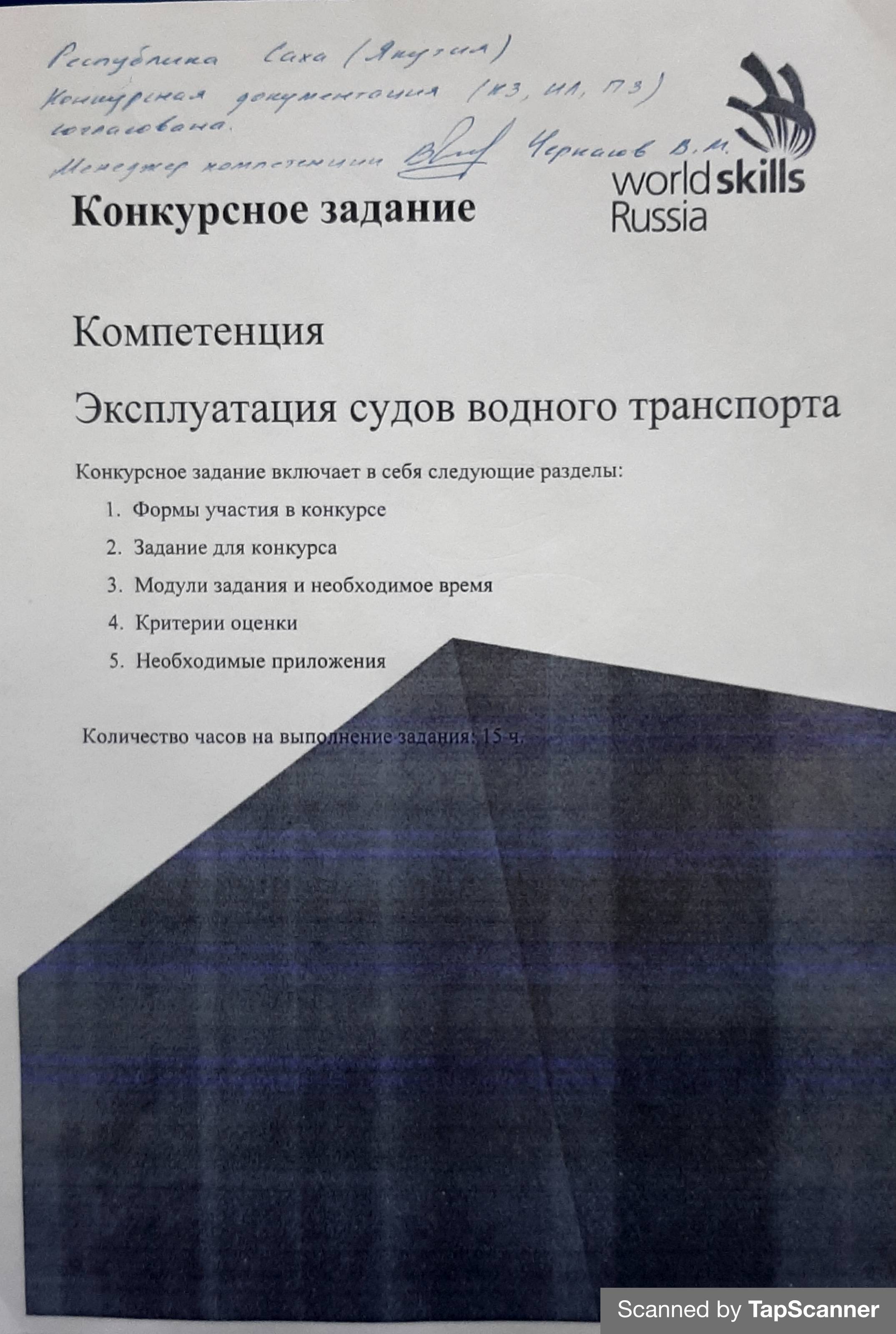 1. ФОРМЫ УЧАСТИЯ В КОНКУРСЕКомандный конкурс. Конкурсное задание выполняется командой (Экипажем), состоящей из двух Конкурсантов, являющихся студентами (курсантами) образовательных организаций среднего профессионального образования, обучающихся по профессиям:- судоводитель;- судомеханик. 2. ЗАДАНИЕ ДЛЯ КОНКУРСАСодержанием Конкурсного задания являются шесть модулей, предусматривающих последовательное выполнение:- практических задач по маневрированию и управлению морским судном, графическому счислению пути судна, с определением местоположения судна различными способами, и надлежащим оформлением графического счисления;- мероприятий по управлению грузовым теплоходом (составом судов) на внутренних водных путях в различных условиях;- работ по обслуживанию и ремонту судовых энергетических установок и другого судового оборудования;- мероприятий по борьбе с пожарами на судне, в том числе с элементами пожарно-прикладного спорта, поступлением воды внутрь корпуса судна, действиям в других аварийных ситуациях, а также действиям по оставлению судна;- такелажных работ. Окончательные аспекты критериев оценки уточняются членами жюри. Оценка производится отдельно за каждый модуль, с итоговым суммированием.Если участник конкурса не выполняет требования техники безопасности, подвергает опасности себя или других Конкурсантов, такой участник может быть отстранен от конкурса.Время и детали Конкурсного задания в зависимости от конкурсных условий могут быть изменены членами жюри.3. МОДУЛИ ЗАДАНИЯ И НЕОБХОДИМОЕ ВРЕМЯМодули и время сведены в таблице 1 Таблица 1.Каждый Экипаж в течение 3-х соревновательных дней должен выполнить все 6 модулей Конкурсного задания. Последовательность выполнения модулей Конкурсного задания для каждого Экипажа определяется путём жеребьёвки. Модуль А:Морское судовождениеВремя выполнения модуля: 3 часаЗаданиеВыполняется с использованием навигационного тренажера, морских навигационных карт, маневренных планшетов и прокладочного инструмента. А1. Маневрирование и управление судном с использованием РЛС.Конкурсантам необходимо:- произвести расчет кратчайшей дистанции сближения (Дкр);- оценить опасность сближения;- произвести расчет времени сближения на кратчайшую дистанцию (Ткр);- произвести расчет скорости цели Vц;- произвести расчет курса цели Кц;- рассчитать безопасный курс (Кс без) на расхождение без изменения скорости (Vс).А2. Графическое счисление пути с определением местоположения судна.Конкурсантам необходимо:- наносить на карту точки по заданным координатам;- рассчитывать и наносить на карту истинные, компасные курсы и путевые углы;- рассчитывать пройденное расстояние с учетом поправки (коэффициента) лага;- определять местоположение судна по визуальным ориентирам;- определять местоположение судна по заданным радиолокационным пеленгам и дистанциям;- выполнить переход с карты на карту по координатам;- определить координаты точки прибытия (постановки на якорь).Модуль B:Судовождение внутренних водных путях Время выполнения модуля: 3 часаЗаданиеНа одном из мостиков навигационного тренажера Конкурсантам необходимо:- до начала движения включить и настроить УКВ-радиостанцию на рабочем канале;- до начала движения в условиях ограниченной видимости, включить и настроить РЛС и ходовые огни;- провести грузовой теплоход (состав судов) по заданному участку реки вниз по течению, в дневное время, в заданном месте произвести оборот и провести грузовой теплоход (состав судов) вверх по течению, по этому же участку в ночное время, не допуская посадок на мель, касания плавучих навигационных знаков и других препятствий, с учетом наличия неправильных (свальных, прижимных, затяжных) течений;- при подходе к непросматриваемому участку объявлять по УКВ - связи о местоположении судна;- использовать звуковую сигнализацию при подходе к непросматриваемому участку;- осуществлять расхождение со встречными судами в соответствии с Правилами плавания по ВВП;- правильно выбрать место оборота с учетом течения, границ рейда и судового хода;- объявить по УКВ-радиосвязи о намерении выполнять оборот и использовать звуковую сигнализацию;- выполнить оборот в пределах судового хода и границ рейда;- правильно выбрать место якорной стоянки за пределами судового хода для постановки состава на два носовых якоря;- определить глубину в месте якорной стоянки и необходимую длину якорной цепи к отдаче, отдать якоря;- правильно уложить якоря на грунт (1-м - якорь, ближний у судовому ходу, не допуская перекрещивания якорных цепей);- не допустить чрезмерного натяжения и разрыва вытравленной якорной цепи, погасить инерцию и остановить состав.Примечание: подготовка к началу движения (В1) и проводка судна (состава) (В2) выполняются при неработающей системе ЭКНИС, постановка судна на якорь (В3) выполняется с использованием системы ЭКНИС.Модуль C:Техническое обслуживание судовых энергетических установок Время выполнения модуля: 3 часаЗаданиеНа одном из цилиндров судового дизельного двигателя (определяется жеребьёвкой) произвести замену компрессионных и маслосъемного колец на поршне, регулировку тепловых зазоров привода клапанов, проверку и регулировку давления впрыска форсунки.С1 Замена компрессионных и маслосъемного колец на поршне Конкурсантам необходимо: - произвести внешний осмотр судового дизеля; - отсоединить трубопроводы (арматура системы охлаждения, газоотвода, топливная), впускной и выпускной коллекторы, отвернуть болты крепления и снять крышку блока цилиндров; - вскрыть лючки картера соответствующей шатунно-поршневой группы; - подвести соответствующую шатунно-поршневую группу к верхней мертвой точке; - отсоединить шатунно-поршневую группу от коленчатого вала и вынуть из цилиндра; - снять кольца с поршня; - на вновь устанавливаемых поршневых кольцах проверить зазор в замках и прихватывание в канавках; - установить кольца на поршень с использованием пластин и проверить угол расположения замков; - проверить правильность установки верхнего вкладыша шатуна; - вставить шатунно-поршневую группу в гильзу цилиндра с использованием конуса для сжатия поршневых колец; - установить нижнюю крышку шатуна с вкладышем, затянуть шатунные болты с помощью динамометрического ключа на соответствующий момент затяжки; - провернуть коленчатый вал на 3600 для проверки; - закрыть крышки лючков, установить на штатное место крышку цилиндров, впускной и выпускной коллекторы, трубопроводы, затянуть все крепления.С2 Регулировка тепловых зазоров привода клапановКонкурсантам необходимо: - провернуть коленчатый вал по часовой стрелке до перекрытия клапанов цилиндра; - выбрать щуп для проверки зазора впускного клапана, в соответствии с инструкцией по эксплуатации двигателя; - проверить тепловой зазор впускного клапана; - при необходимости отрегулировать тепловой зазор впускного клапана и повторно проверить зазор; - выбрать щуп для проверки зазора выпускного клапана, в соответствии с инструкцией по эксплуатации двигателя; - проверить тепловой зазор выпускного клапана; - при необходимости отрегулировать тепловой зазор выпускного клапана и повторно проверить зазор; С3 Проверка и регулировка давления впрыска форсункиКонкурсантам необходимо:- снять с соответствующего цилиндра двигателя форсунку с уплотнительными прокладками;- установить и закрепить форсунку на опрессовочном стенде;- определить давление впрыска форсунки;- сравнить давление впрыска форсунки с требуемым инструкцией по эксплуатации;- отрегулировать давление впрыска форсунки в соответствии с требуемым инструкцией по эксплуатации;- снять форсунку со стенда, установить и закрепить форсунку с прокладкой на двигатель;- установить колпаки на крышки цилиндров и завернуть болты крепления колпаков; - произвести осмотр двигателя, убрать инструменты, ветошь и др., доложить о готовности.Примечание: модуль выполняется в личной спецодежде и обуви Конкурсантов (пар. 8.2. Технического описания).Модуль D:Ремонт судового оборудования Время выполнения модуля: 3 часаЗаданиеНа центробежном насосе 3К-6 заменить крыльчатку с выполнением всех сопутствующих операций.D1 Разборка насосаКонкурсантам необходимо:- снять полумуфту с конца вала;- снять переднюю крышку корпуса насоса;- открутить гранд-буксу и освободить вал от уплотнения сальника;- извлечь вал с крыльчаткой из корпуса насоса, снять с вала два подшипника, втулки и уплотнительные крышки;- установить вал насоса в слесарные тисы;- снять с вала крыльчатку при помощи съемника;- из шпоночного паза вала извлечь старую стальную шпонку.D2 Сборка насосаКонкурсантам необходимо:- в шпоночный паз вала установить новую стальную шпонку;- установить на вал новую крыльчатку;- закрепить крыльчатку на валу гайкой;- установить вал с крыльчаткой в корпус насоса, по очереди устанавливая на вал два подшипника 307, втулки и уплотнительные крышки;- подшипники смазать солидолом;- на поверхность вала наложить кольца уплотнения сальника и подтянуть их гайками гранд-буксы;- установить прокладку и переднюю крышку на корпус насоса;- на другом конце вала, на шпонку установить полумуфту и закрепить ее гайкой.Примечание: модуль выполняется в личной спецодежде и обуви Конкурсантов (пар. 8.2. Технического описания).Модуль E:Борьба за живучесть судна и оказание помощи пострадавшим Время выполнения модуля: 1 часЗаданиеЗа наименьший отрезок времени экипироваться в боевую одежду пожарного, выполнить боевую проверку и включение в изолирующие дыхательные аппараты, выполнить задачи эстафеты с элементами пожарно-прикладного спорта. Е1. Экипировка в боевую одежду пожарного за наименьший отрезок времениКонкурсантам необходимо:- экипироваться в БОП (норматив - 30 с);- куртку застегнуть на все крючки;- лямки штанов - на плечах;- пояс застегнуть и заправить под пряжку;- подбородочный ремень каски подтянуть.Е2. Выполнение боевой проверки и включение в изолирующие дыхательные аппаратыДо начала выполнения модуля конкурсанты должны произвести проверку и укладку на рабочем столе комплектов боевой одежды пожарного, произвести скатку пожарного рукава и укладку его вместе со стволом на обозначенное место.Конкурсантам необходимо:1) Произвести внешний осмотр ИДА на отсутствие дефектов:- воздушных шлангов;- лицевого уплотнителя панорамной маски;- стекла панорамной маски;- ремней панорамной маски;- баллона, с редуктором;- основания подвесной системы;- ремней подвесной системы;- манометра.2) Произвести проверку:- надежности соединения панорамной маски с легочным автоматом;- надежности соединения шланга с легочным автоматом;- надежности соединения вентиля баллона с редуктором.3) Произвести проверку панорамной маски ИДА на герметичность.4) Нажать кнопку легочного автомата ИДА.5) Открыть вентиль баллона, убедиться в наличии рабочего давления воздуха.6) Проверить исправность легочного автомата.7) Проверить исправность сигнального устройства.8) Повесить панорамную маску на шею.9) Надеть подвесную систему с баллоном на плечи, подтянуть по размеру плечевые ремни.10) Подогнать по размеру и застегнуть поясной ремень.11) Нажать кнопку легочного автомата ИДА.12) Открыть вентиль баллона, убедиться в наличии рабочего давления воздуха.16) Надеть панорамную маску.17) Подогнать ремни панорамной маски по размеру головы.Примечание: перед началом выполнения задания ремни панорамной маски и подвесной системы ИДА должны быть ослаблены до такой степени, чтобы у любого конкурсанта возникла необходимость подтянуть их под свой размер.Е3. Эстафета с элементами пожарно-прикладного спорта Содержание эстафеты:1. Конкурсант № 1, экипированный в БОП, производит включение в ИДА и пробегает полосу, длиной 15 м, в конце которой лежит манекен пострадавшего (условно - без сознания, в следствие отравления продуктами горения), берет пострадавшего безопасным способом (на плечо), и доставляет к месту старта. 2. Установлено, что у пострадавшего отсутствует дыхание.Конкурсанты № 1, 2, совместно:1) Производят реанимирующие действия (в течение 3 циклов). Необходимо:- голову пострадавшего запрокинуть назад;- проверить ротоглотку на наличие возможных инородных тел, при наличии таковых - удалить их;- произвести 30 надавливаний на грудную клетку пострадавшего (2 надавливания в 1 секунду);- после 30 надавливаний на грудную клетку, нос пострадавшего зажать пальцами, произвести 2 выдоха рот в рот (в течение 1 секунды каждый)- произвести 3 цикла (30 надавливаний, 2 выдоха) 2) Переносят пострадавшего на безопасное расстояние (специально обозначенное место, 3-5 м от места старта).3. Конкурсант № 2 экипированный в БОП, выполняет включение в ИДА, и производит раскатку пожарного рукава (15 м) на всю длину, при этом присоединяет к нужному концу рукава пожарный ствол и подаёт сигнал Конкурсанту № 1 о готовности к подаче воды, что одновременно является финишем эстафеты.Примечание: модуль выполняется в личной спортивной обуви Конкурсантов (пар. 8.2. Технического описания).Модуль F:Такелажные работы Время выполнения модуля: 3 часаЗаданиеF1. Вязание морских узловКонкурсантам необходимо, используя мягкие синтетические или растительные канаты, последовательно, продемонстрировать навыки вязания морских узлов:- прямой узел;- калмыцкий узел;- рыбацкий узел;- брамшкотовый узел.F2. Изготовление стропа из стального тросаИз шестипрядного стального троса изготовить строп, заданной длины с огонами заданной длины на обоих концах.Конкурсантам необходимо:- отмерить и отрубить трос нужной длины;- на обоих концах троса заплести два огона двумя разными способами;- в нужных местах накладывать марки;- произвести клетневание места пробивки;- навести порядок на рабочем месте, убрать инструменты, ветошь и п т., доложить о готовности.Примечание: модуль выполняется в личной спецодежде и обуви Конкурсантов (пар. 8.2. Технического описания).4. Критерии оценкиВ данном разделе определены критерии оценки и количество начисляемых баллов (объективные). Общее количество баллов задания по всем критериям оценки составляет 81.Таблица 2Субъективные оценки - не применимо.№ п/пНаименование модуляРабочее времяВремя на задание1Модуль А:Морское судовождениеС 1-3  09.00-12.003 часа22. Модуль В:Управление судами и составами на внутренних водных путях С 1-3  13.00-16.003 часа3Модуль C:Техническое обслуживание судовых энергетических установок С 1-3  09.00-12.003 часа4Модуль D:Ремонт судового оборудования С 1-3 13.00-16.003 часа5Модуль Е:Безопасность жизнедеятельности на суднеС 1-3  16.30-17.301 час6Модуль F:Такелажные работыС 1-3  16.30-18.302 часаРазделКритерийОценкиОценкиОценкиРазделКритерийСубъективная (если это применимо)ОбъективнаяОбщаяАМорское судовождение015,015,0ВСудовождение на внутренних водных путях 015,015,0СТехническое обслуживание судовых энергетических установок 015,015,0DРемонт судового оборудования015,015,0ЕБорьба за живучесть судна и оказание помощи пострадавшим 010,010,0FТакелажные работы011,011,0ИтогоИтого081,0 81,0